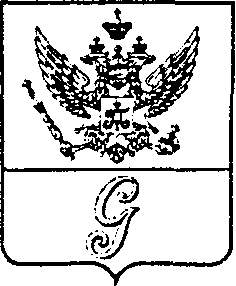 СОВЕТ  ДЕПУТАТОВ  МУНИЦИПАЛЬНОГО  ОБРАЗОВАНИЯ  «ГОРОД  ГАТЧИНА»ГАТЧИНСКОГО  МУНИЦИПАЛЬНОГО  РАЙОНАТРЕТЬЕГО СОЗЫВАРЕШЕНИЕ От  30 марта 2016 года                                                                              №  21О        порядке    уведомленияпредставителя      нанимателяоб иной оплачиваемой работеНа основании части 2 статьи 11 Федерального закона от 2 марта 2007 года № 25-ФЗ «О муниципальной службе в Российской Федерации», совет депутатов МО «Город Гатчина»РЕШИЛ:Утвердить Порядок уведомления представителя нанимателя об иной оплачиваемой работе (прилагается).Настоящее решение вступает в силу со дня его официального опубликованияГлава МО «Город Гатчина» - председатель совета депутатов МО «Город Гатчина»                                                            В.А.ФилоненкоУтвержденРешением совета депутатов МО «Город Гатчина»
                    От 30.03.2016 № 21ПОРЯДОКуведомления представителя нанимателя об иной оплачиваемой работе     1.Настоящий Порядок регламентирует процедуру уведомления лицами, замещающими должности муниципальной службы в совете депутатов МО «Город Гатчина» (далее – муниципальные служащие), представителя нанимателя о намерении выполнять иную оплачиваемую работу, а также порядок регистрации таких уведомлений.     2.Муниципальные служащие в соответствии с частью 2 статьи 11 Федерального закона от 2 марта 2007 года № 25-ФЗ «О муниципальной службе в Российской Федерации» вправе с предварительным уведомлением представителя нанимателя выполнять иную оплачиваемую работу, если это не повлечет за собой конфликт интересов.     3.Уведомление о намерении выполнять иную оплачиваемую работу (далее – уведомление) представляется муниципальным служащим до начала выполнения такой работы.     При намерении выполнять иную оплачиваемую работу, имеющую длящийся характер, уведомление представляется муниципальным служащим один раз.    При намерении выполнять иную оплачиваемую работу, имеющую разовый характер, уведомление представляется муниципальным служащим в отношении каждого случая выполнения иной оплачиваемой работы, за исключением осуществления преподавательской деятельности. В этом случае уведомление представляется муниципальным служащим один раз в течение календарного года в отношении каждого образовательного учреждения, в котором муниципальный служащий намеревается осуществлять преподавательскую деятельность.     4.Уведомление подается на имя Главы МО «Город Гатчина» по форме согласно приложению 1 к настоящему  Порядку.     5.В уведомлении в обязательном порядке должна содержаться следующая информация:     5.1.Основание выполнения оплачиваемой работы (трудовой договор, гражданско-правовой договор, иное основание) и сведения об основных обязанностях муниципального служащего при ее выполнении.     5.2. Наименование организации либо фамилия, имя и отчество физического лица, с которым заключено соглашение о выполнении иной оплачиваемой работы.     5.3. Дата начала выполнения иной оплачиваемой работы и/или период, в течение которого планируется ее выполнение.     6.Уведомления регистрируются в журнале регистрации уведомлений об иной оплачиваемой работе, форма которого приведена в приложении 2 к Порядку, и рассматривается представителем нанимателя.     В случае, если представитель нанимателя считает, что выполнение иной оплачиваемой работы повлечет за собой возникновение конфликта интересов, он направляет уведомление на рассмотрение комиссии по соблюдению требований к служебному поведению муниципальных служащих  МО «Город Гатчина» и урегулированию конфликта интересов.     Рассмотрение уведомлений указанными комиссиями осуществляется в порядке, установленном положением о комиссии.    После рассмотрения уведомление приобщается к личному делу муниципального служащего.    При выполнении иной оплачиваемой работы муниципальный служащий обязуется соблюдать нормы Федерального закона от 02 марта 2007 года № 25-ФЗ «О муниципальной службе в Российской Федерации».     8. Невыполнение требований настоящего Порядка влечет за собой ответственность, предусмотренную законодательством о муниципальной службе.Приложение 1к ПорядкуФормаГлаве МО «Город Гатчина» от _____________________________ (наименование должности,________________________________________________________________ фамилия, имя, отчество муниципального служащего)УВЕДОМЛЕНИЕо намерении выполнять иную оплачиваемую работу       В соответствии с частью 2 статьи 11 Федерального закона от 02 марта 2007 года № 25-ФЗ «О муниципальной службе в Российской Федерации» уведомляю о намерении выполнять иную оплачиваемую работу на основании _____________________________________________________________________(основание осуществления иной оплачиваемой работы; наименование____________________________________________________________________организации, либо фамилия, имя, отчество физического лица,_____________________________________________________________________с которым заключено соглашение о выполнении иной оплачиваемой работы)       К моим основным обязанностям при выполнении указанной деятельности относятся:_____________________________________________________________________(основные обязанности при выполнении иной оплачиваемой работы)_____________________________________________________________________выполнение иной оплачиваемой работы планируется_____________________________________________________________________(дата начала выполнения иной оплачиваемой работы или период ее выполнения)       Выполнение указанной работы не повлечет за собой конфликта интересов. При выполнении иной оплачиваемой работы обязуюсь соблюдать требования, предусмотренные статьями 12,14 Федерального закона от 02 марта 2007 года № 25-ФЗ «О муниципальной службе в Российской Федерации».____________________						______________________               (дата)								(подпись муниципального служащего)Приложение 2к ПорядкуЖУРНАЛрегистрации уведомлений об иной оплачиваемой работе№ п/пДата регистрации уведомленияФамилия, имя, отчество и должность муниципального служащего представившего уведомлениеФамилия, имя, отчество и подпись сотрудника, принявшего уведомлениеДата направления уведомления представителю нанимателяРешение представителя нанимателяСведения о рассмотрении уведомления комиссией по урегулированию конфликта интересов (в случае рассмотрения)Дата ознакомления муниципального служащего с решением комиссии